                                         ПРЕСС-РЕЛИЗПремастер #1915878Аипова: ГУСТ предупреждает о необходимости регулярной промывки контейнеровГлавное управление содержания территорий Московской области предупреждает управляющие компании, муниципальные бюджетные организации, региональных операторов и индивидуальных предпринимателей о необходимости регулярной промывки контейнеров с концентрированным моющим средством. По нормам содержания контейнерных площадок этот вид цикличной уборки необходимо выполнять не реже 1 раза в 2 месяца.- На более, чем 90% завершили цикл в городских округах Ступино, Балашиха, Наро-Фоминский, Власиха, Реутов, Лыткарино. За лето на всех контейнерных площадках, а их в области более 20 тысяч, необходимо провести несколько циклов регулярной промывки КП, - прокомментировала Руководитель Главного управления содержания территорий Московской области в ранге министра Светлана Аипова.ГУСТ контролирует содержание контейнерных площадок, включая состояние КП, график уборки, наличие навалов мусора на территории площадки.Пресс-служба Главного управления содержания территорий Московской области, почта: gustmosobl@mail.ru, cайт: https://gust.mosreg.ru https://t.me/revizorro_mohttps://vk.com/gustmo ГЛАВНОЕ  УПРАВЛЕНИЕ  ГЛАВНОЕ  УПРАВЛЕНИЕ  СОДЕРЖАНИЯ ТЕРРИТОРИЙ МОСКОВСКОЙ ОБЛАСТИСОДЕРЖАНИЯ ТЕРРИТОРИЙ МОСКОВСКОЙ ОБЛАСТИ1-км Рублёво - Успенского шоссе, д.1, корп. А, д. Раздоры,          Одинцовский г.о., Московская обл.,143082тел.: (498) 602-84-61 E-mail: gust@mosreg.ru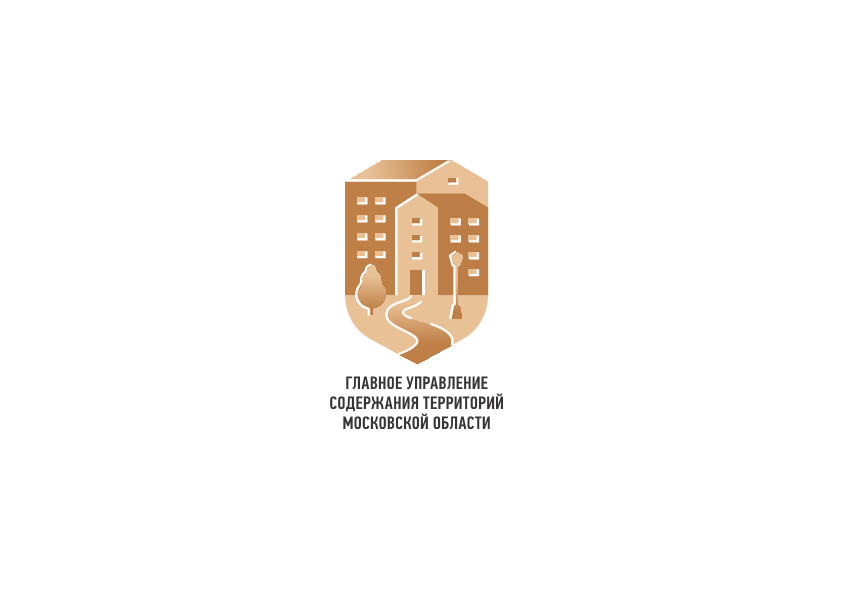 